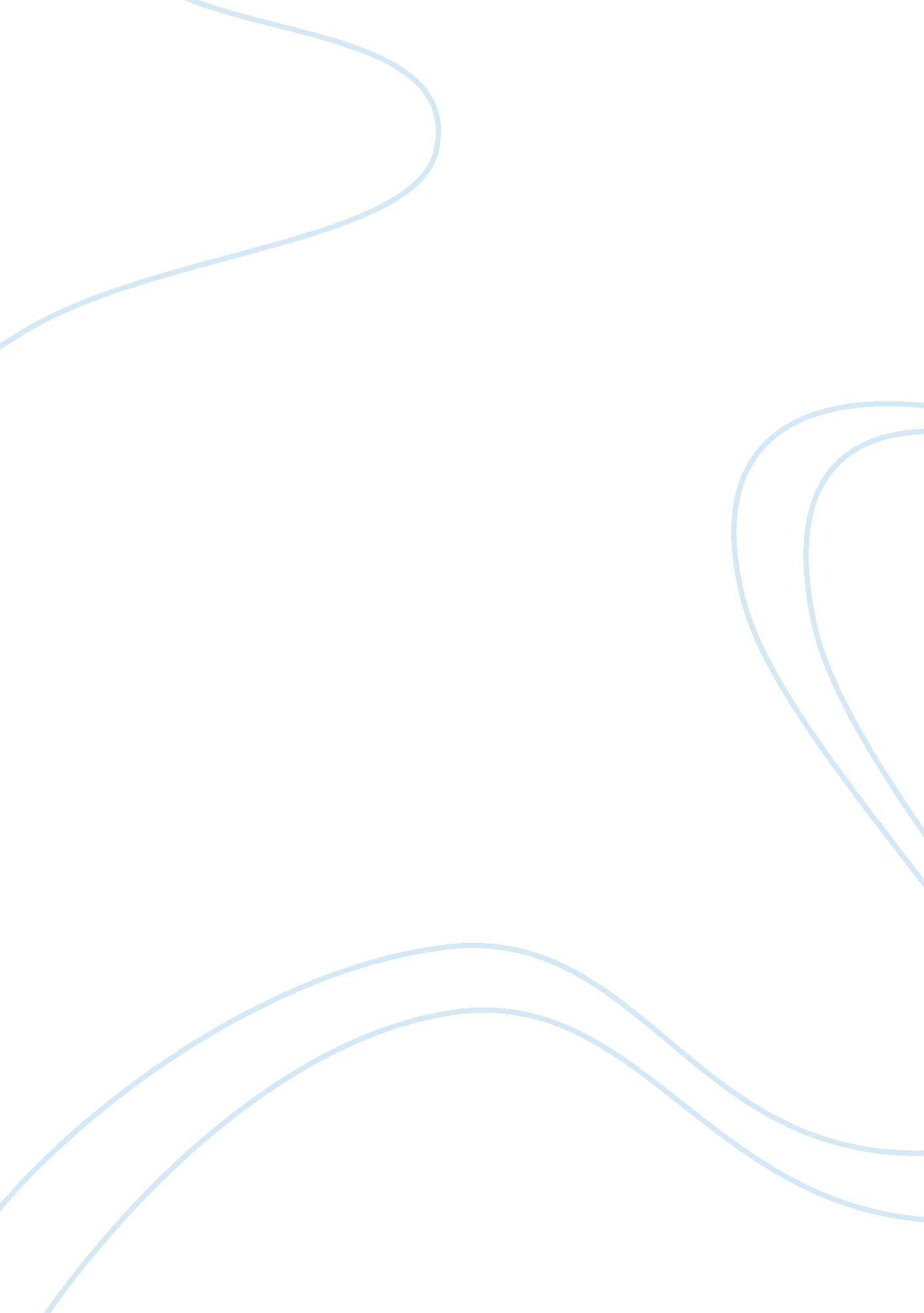 Research a person should always have aBusiness, Career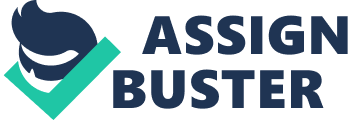 Research QuestionShould terminally ill patients have the option to decide their fate ? HookDoes the right to die with dignity exist ? Statistics show that 80. 5 percent of patients that died under the Death with Dignity Act were 65 years older. (“ Oregon Health”)According to (author/source) (date) brings a negative aura to the nation. Euthanasia is being promoted as a “ beautiful” and positive way to die in Belgium. The Purple coalition, or Belgian government passed a law based on the view that a person should always have a “ free choice” to end his lifeFor example, in 2012 45 year old twin brothers were euthanized instead of going blind. Belgian doctors believe they are human because they are liberating people from their miseryAnother example, a 64 year old woman was euthanized with chronic depression without telling her relativesDoctors defend themselves by explaining that the extreme and exceptional cases were legitimate because all legal conditions were met. In conclusion _____________ says that euthanasia shouldn’t be legal in Belgium and has caused people to have a pessimistic view on an immoral subject. Another idea by (author/source)  is that physicians shouldn’t help patients euthanized. Doctors worry that asserted suicide laws could be misused. A quote from Chethan Sathya says, ” There is something so deeply human about that connection, and to take it away with a lethal pill, instead of supporting patients through these difficult periods, will destroy us.” An example is 44 year old, Nathan Verhelst was legally euthanized in Belgium due to a botched sex-change that caused “ unbearable psychological suffering” In September 2014 microbiologist Dr. Donald Low recorded a plea to die with dignity due to a brain tumorDr. James Downar says “ most people who request assisted suicide are concerned about the loss of independence and control.” In march 2012, an organization called dignitas was formed by Ludwig A. Minelli recruited volunteers to help with assisted suicideStatistics show that dignitas performed assisted suicide on 1, 496 people from 1998 to 2012In conclusion _______________________ says that physicians aiding a patient in euthanasia is dishonorable to the job title physician. A third writer, ____________________ (date) says that euthanasia is morally wrong and limits a person’s independence. In 1997, the constitutional right to assisted suicide is rejected by the supreme courtReligious communities such as the catholic teachings view suicide as a “ grave offense.” Organizations such as United States Conference of Catholic Bishops say the right to life is the most basic human rightPhysicians take the hippocratic oath which states ” I will not give a lethal drug to anyone if asked, nor will I advise such a plan.” The bishops also say “ people who request death are vulnerable. They need care and protection.” In conclusion __________________________ says assisted suicide is frowned upon in the catholic community and A fourth source, _______________________(date) states that many religious communities reject the idea of euthanasia. Southern Baptists say this end of life option violates the sanctity of human lifeAmerican Baptists adopted a policy that says ” to advocate within the medical community for increased emphasis on the caring goals of medicine which preserve the dignity and minimize the suffering of the individual and respect personal choice for end of life care.” The presbyterian community says that “ Euthanasia, or ‘ mercy-killing’ of a patient by a physician or by anyone else, including the patient himself (suicide) is murder. “ Catholics feel that the death of a person, even by exclusion to eliminate suffering, violates divine law and offends the dignity of the human person. Jehovah’s witnesses feel that doctors helping with assisted suicide violates the sanctity of life and Christian conscience. In conclusion says __________________ assisted suicide is _________ in most religious communities. Yet another idea, from ________________ (date) is that Dr. Death, who was an activist supports assisted suicideJack Kevorkian started his career as a pathology resident, by experimenting on death row inmates After he retired the public says  he “ began to devote full time to his mission: helping patients end their lives.” In 1989, a medical society publication turned him down when he wanted to advertise his death machine Dr. Kevorkian admitted he isn’t qualified to practice medicine even as a general practitionerPerformed his first experiment on June 4, 1990 at a campsite near Detroit This  —————- concludes that Jack Kevorkian supported assisted suicide and performed it multiple times. A sixth source, _______________ (date) says that physicians have taken an oath that prohibits them from partaking in assisted suicideThe oath starts out by stating, “ I swear by Apollo the physician, and Asclepius, and Hygieia and Panacea and all the gods and goddesses as my witnesses, that, according to my ability and judgement, I will keep this Oath and this contract” The oath is perhaps the most widely known of Greek medical text It requires a new physician to swear upon a number of healing gods that he will uphold a number of professional ethical standardsThe oath also says, ” I will not give a lethal drug to anyone if I am asked, nor will I advise such a plan.” It goes on to say “ and similarly I will not give a woman a pessary to cause an abortion.” In conclusion __________________ says that physicians swear to greek gods and goddesses that they will not help commit assisted suicide. A seventh writer says that having and worshipping other gods is wrong. Thou shalt have no other gods before meThou shalt not bow down thyself to them, nor serve them: for I the Lord thy God am a jealous God, visiting the iniquity of the fathers upon the children unto the third and fourth generation of them that hate me Now we know that God heareth not sinners: but if any man be a worshipper of God, and doeth his will, him he heareth. And it is impossible to please God without faith. Anyone who wants to come to him must believe that God exists and that he rewards those who sincerely seek him. And even when you ask, you don’t get it because your motives are all wrong—you want only what will give you pleasure. In conclusion ___________ says that in order for your prayers to be answered by God you must believe, put him first, and you must pray a prayer that isn’t selfish. Explain how the ideas from your sources are different from or similar to another source. Other countries believe that euthanasia, or assisted suicide is a way to justify a person’s decisions. For example, people in Belgium that autonomy is a person’s choice (parenthetical citation) while some doctors believe that all it takes is a supportive physician in those trying times (parenthetical citation). Some organizations believe that assisted suicide is wrong and things like the hippocratic oath and the bible are a valid explanation as to why it’s wrong. Other organizations in Switzerland feel that helping a person with euthanasia is the right thing to do. The bible also contradicts the hippocratic oath by stating facts such as “ thou shalt have no other gods before me.” What is your answer to this question? ( Give the facts that support your point.) The most likely explanation seems to be that 